South KoreaSouth KoreaSouth KoreaFebruary 2030February 2030February 2030February 2030SundayMondayTuesdayWednesdayThursdayFridaySaturday123456789Korean New Year10111213141516171819202122232425262728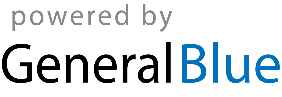 